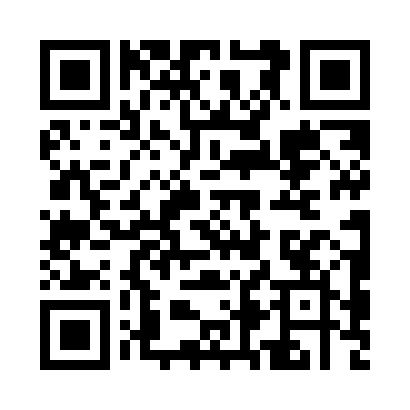 Prayer times for Odaejin, North KoreaWed 1 May 2024 - Fri 31 May 2024High Latitude Method: NonePrayer Calculation Method: Muslim World LeagueAsar Calculation Method: ShafiPrayer times provided by https://www.salahtimes.comDateDayFajrSunriseDhuhrAsrMaghribIsha1Wed3:315:1812:184:107:188:582Thu3:305:1712:184:107:199:003Fri3:285:1612:184:117:209:024Sat3:265:1412:184:117:229:035Sun3:245:1312:184:117:239:056Mon3:225:1212:174:127:249:067Tue3:215:1112:174:127:259:088Wed3:195:1012:174:127:269:099Thu3:175:0812:174:127:279:1110Fri3:165:0712:174:137:289:1211Sat3:145:0612:174:137:299:1412Sun3:125:0512:174:137:309:1513Mon3:115:0412:174:147:319:1714Tue3:095:0312:174:147:329:1915Wed3:075:0212:174:147:339:2016Thu3:065:0112:174:147:349:2217Fri3:045:0012:174:157:359:2318Sat3:034:5912:174:157:369:2519Sun3:014:5812:174:157:379:2620Mon3:004:5812:174:167:389:2721Tue2:594:5712:174:167:399:2922Wed2:574:5612:184:167:409:3023Thu2:564:5512:184:177:409:3224Fri2:554:5412:184:177:419:3325Sat2:534:5412:184:177:429:3526Sun2:524:5312:184:177:439:3627Mon2:514:5312:184:187:449:3728Tue2:504:5212:184:187:459:3929Wed2:494:5112:184:187:469:4030Thu2:484:5112:184:197:469:4131Fri2:474:5012:194:197:479:42